Additional file:Meta-analysis of Cellular Toxicity for Graphene via Data-Mining the Literature and Machine LearningSupporting Information: table 1. Inclusion and exclusion criteria.Supporting Information: Figure 1. Linear Regression of the macroscopic properties. We used Linear Regression to get statistically important features.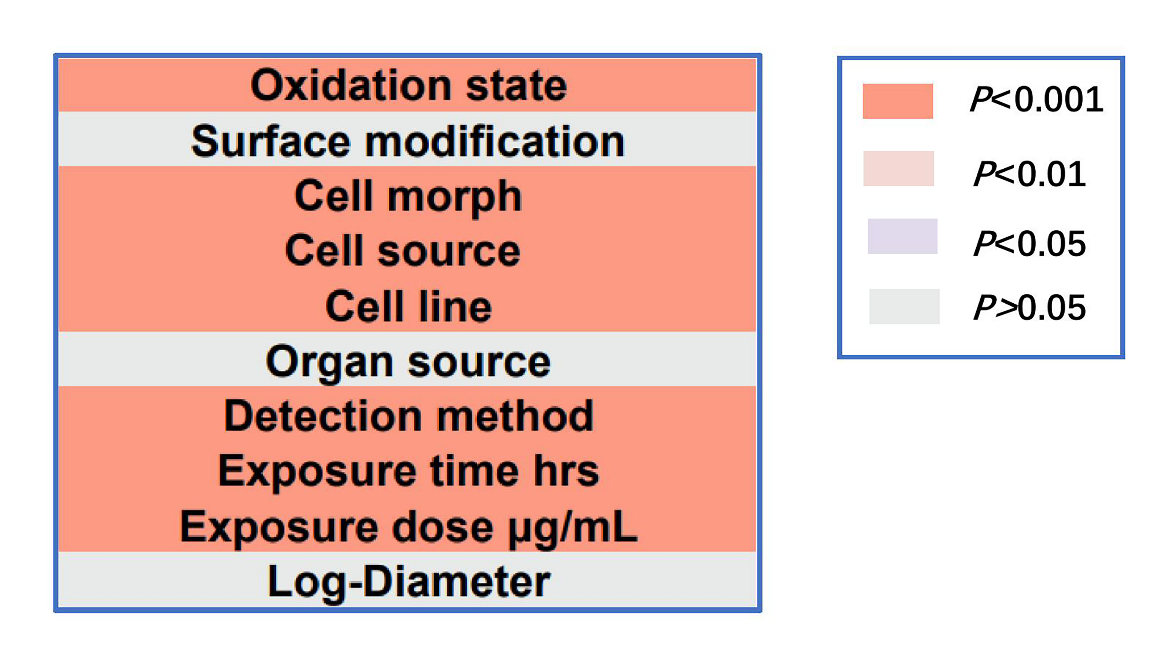 Supporting Information: Figure 2. Linear Regression of the dummy variables . We used Linear Regression to look into influential categories.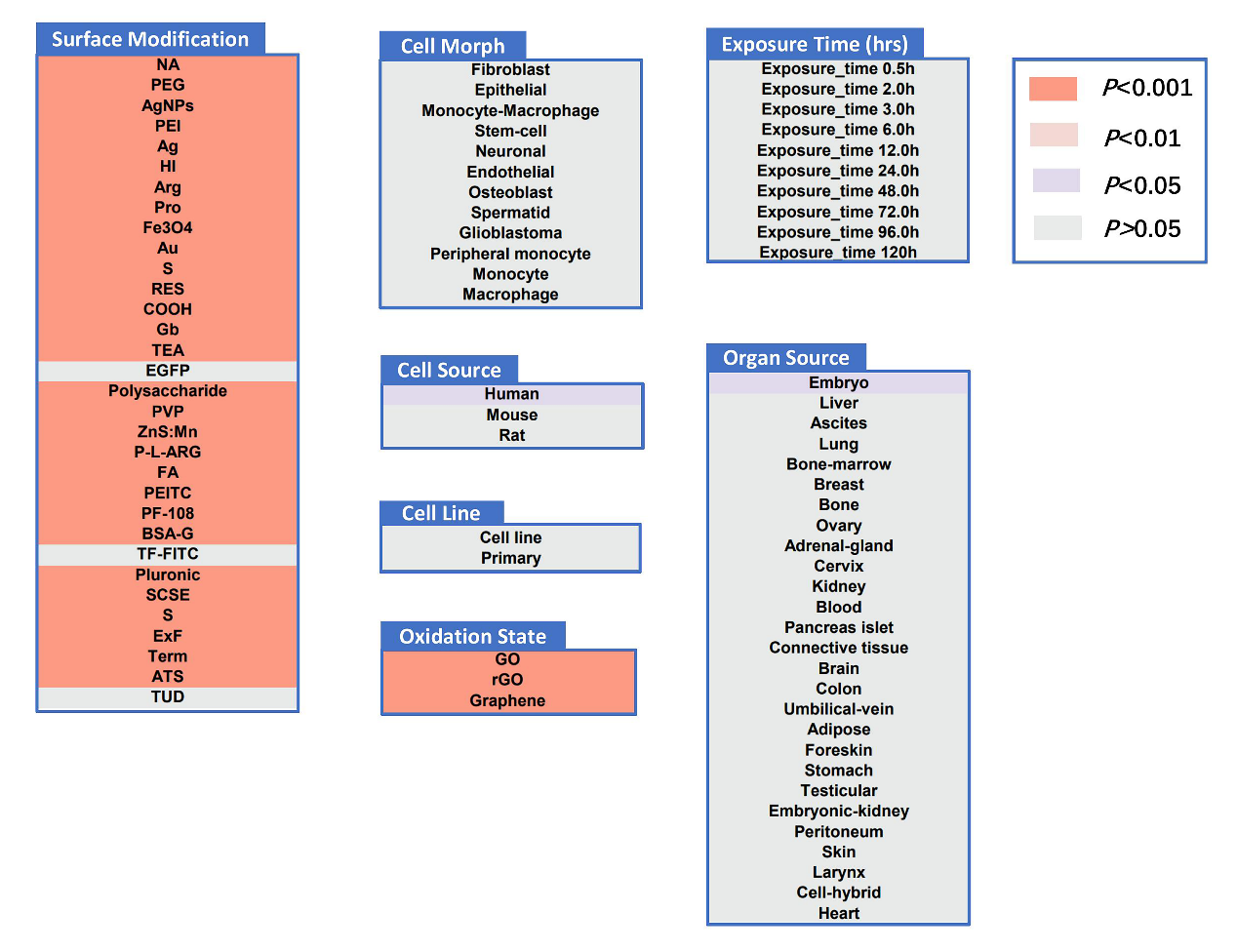 Supporting Information: Figure 3. Heat map of the pairwise correlation between attributions. “All” attributes were arranged on the abscissa and ordinate respectively, to get the correlation between different attributes. 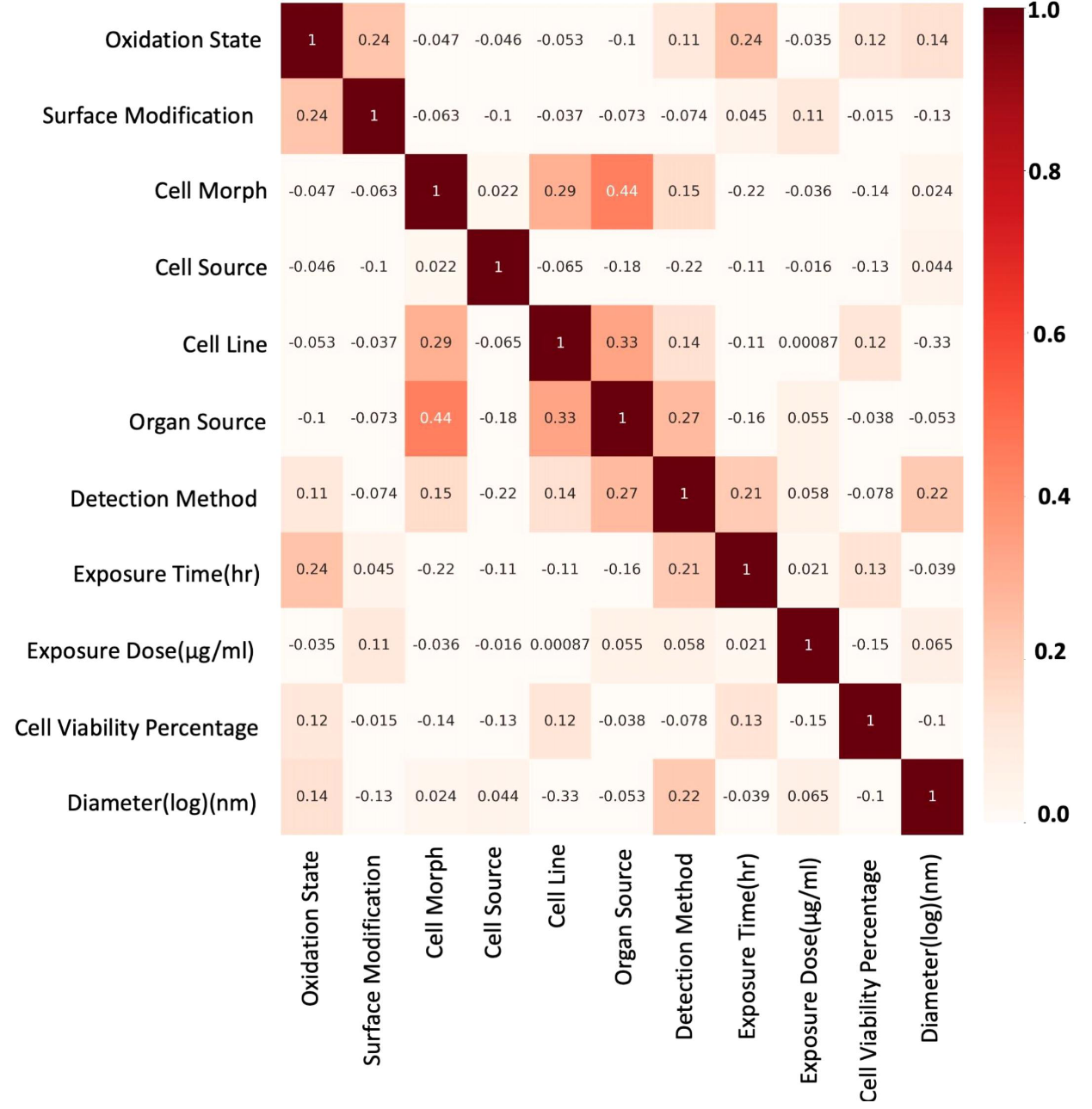 Exclusion criteriaExclusion criteria (Secondary examination)Inclusion criteriaReviewWithout diameter dataGraphene and its derivativesQuantum Dots Without exposure dose dataIn vitro studiesPlantsGraphene scaffoldWith cytotoxic resultsNon-human or murine cellsLoaded with drugWith physiochemical parametersNon-nano materialsPhotothermal therapy (PTT)Irrelated studiesEngineering applicationsIn vivo studiesGraphene acts on proteinsBacteria Graphite ElectrodeCarbon Nano TubeWithout cell viability